CSSA STAGE 3 INTERMEDIATE Handout #3            	NAME ___________________________________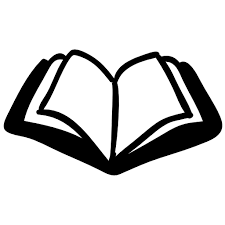 Read 2 Kings 8v16-29, 11-12, 2 Chron 21-25Who is Speaking to Whom & Fill in the Blanks? (KJV)1.	“And thou shalt have great _________________ by disease of thy ___________, until thy bowels fall out by reason of the __________________ day by day.” ______________ speaking to _________________ (2 Chron 21v ____)2.	“Take up, and ________ him in the portion of the _________ of ____________ the Jezreelite: for remember how that, when I and thou rode together after _________ his father, the Lord laid this _______________ upon him;” ______________ speaking to _________________ (2 Kings 9v ____)3.	“________________, Treason.” ______________ speaking to _________________ (2 Kings 11v ____)4.	“Why repair ye not the ________________ of the ___________? now therefore receive no more ______________ of your acquaintance, but deliver it for the _______________ of the ____________.” ______________ speaking to _________________ (2 Kings 12v ____)Word Definition (Look up the following words in a Strong’s Concordance to find out what they mean)5.	Jehoram 	6.	Ahaziah 	7.	Athaliah 	8.	Joash 	9.	Jehoiada 	10.	Jehosheba 	Short Answer/Essay – JEHORAM 11.	Who was Jehoram’s father? 			 12.	Who was his grandfather?	13.	Were these two kings considered good or bad? 	.14.	If Jehoram grew up with this kind of influence, why was he such a wicked king? (2 Kgs 8v18) 	 15.	Jehoram was the 5th king of the “house of Judah”, why does it say that he “walked in the way of the kings of Israel” (northern 10 tribes)? 	16.	What evil king of Israel was Jehoram trying to be like? 	17.	Who came to see Jehoram? (2 Chron 21v12-15) 	.18.	What did he say? 								: 19.	Jehoram is known by another name. What is it? 	20.	List two different lessons we can learn from Jehoram.	1) 					2) 				Short Answer/Essay – AHAZIAH 21.	Who was Ahaziah’s mother? (2 Kgs 8v26; 2 Chron 22v2-3)	.22.	Describe what type of person she was. 	23.	Why does scripture specifically mention that she was the granddaughter of Omri,king of Israel? 	24.	Who did Ahaziah align himself with to fight against Syria? (2 Chron 22v5-7)	25.	Why did he do this? 	26.	How did Ahaziah die? (2 Chron 22v7-9)	27.	List two different lessons we can learn from Ahaziah.	1) 					2) 				Short Answer/Essay – ATHALIAH 28.	What did Athaliah do when she found out her son (Ahaziah) was killed? (2 Kgs 11v1) 	29.	Why did she do this? 	30.	What types of idolatrous worship did she institute?	.31.	Who was Jehosheba (Jehoshabeath)? (2 Chron 22v11-12) 	   daughter of __________________   sister of _________________   wife of ____________________32.	What did she do? 	33.	Describe what Jehoiada did in the 7th year of Athaliah’s pseudo reign? (2 Kgs 11v4-12; 2 Chron 23v1-11)	_______________________________________________________	34.	How old was Joash at this time? 	35.	What happened to Athaliah? (2 Kgs 11v13-16; 2 Chron 23v12-15)	36.	List two more lessons we can learn from Athaliah.	1) 					2) 				 Short Answer/Essay – JOASH (2 Chron 23 – 24)37.	What did Jehoiada do? (23v16) 		What does covenant mean?		Who were the three parties involved? 	38.	List at least three things the people did to the house of Baal. (23v17) 	1) 					2) 				 	3) 				 39.	Was Joash a good or bad king? (cp 24v2 with 24v17-18) 	40.	What did Joash want to do? (24v4) 	41.	How did he finance this project? (24v8-11) 	42.	What did they do “all the days of Jehoiada”? (24v14)	43.	Who died? (24v15)	 44.	Who now influenced Joash and what happened? (24v17-18) 	45.	Did they listen to the prophets? (24v19) 	46.	Who was Zechariah? (24v20)	47.	Describe what happened to him. (24v20-22) 		_______________________________________________________	48.	What does this tell us about Joash? 	49.	How did Joash die? (24v23-25)	51.	Joash is known by another name. What is it? 	50.	List two more lessons we can learn from Joash.	1) 					2) 				 